TO APPLY FOR A PERMIT, THE FOLLOWING ITEMS MUST BE PROVIDED: Three copies of the plot plan showing location of the building, well septic system, addition, deck, fencing, barn, driveway material, driveway apron, house walk, etc.Two copies of architectural drawings showing construction details, elevations, mechanical, Radon installation for new structures & additions, etc.Project determination, certification or waiver from Freehold Soil Conservation District. 732-683-8500All permit applications filled out and sealed as required.Mechanical drawings of proposed gas piping showing size of all piping, length of all pipe sections and BTU’S of all gas appliances connected to system.Isometric drawing of proposed plumbing waste, vent system and water piping.Well permit and septic permit from Monmouth County Health Department 732-431-7456.Copy of builder’s current registration card, copy of electrical contractor’s current  license card, copy of plumbing contractor’s current license card. Information regarding the grading of property for engineering department review. This information is normally found on the septic system design plans and should be submitted with the building application.Subsurface soil investigation report (soil boring) taken inside the building foundation footprint showing elevation of finished floor, elevation of basement floor, elevation of bottom of footing, elevation of bottom of boring and elevation to ground water. This report must be signed and sealed by professional engineer.Diagram showing section of masonry fireplace, if applicable.Installation specifications for prefab fireplaces and all fuel burning appliances including furnaces, boilers, hot water heaters and gas fireplaces.RESCHECKManual J, S &D Signed copy of required inspection form.Road opening permit is needed for County Roads and or State Highway.COAH form filled out with the preliminary date of subdivision approval.A construction permit shall be issued only after the approval of all the Subcode officials and upon the construction official signing it. Construction may begin only after the construction permit has been paid for and issued.Rev. 3/2021	Apply for permit checklist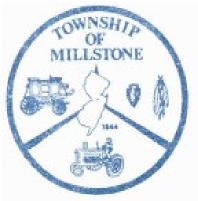 TOWNSHIP OF MILLSTONEConstruction DepartmentCounty of MonmouthDennis Gibson, Construction Official	470 Stagecoach Road Millstone Township, NJ 08510 Phone (732) 917-2953 Fax (609) 208-2083 construction@millstonenj.gov
Construction DepartmentCounty of MonmouthDennis Gibson, Construction Official	470 Stagecoach Road Millstone Township, NJ 08510 Phone (732) 917-2953 Fax (609) 208-2083 construction@millstonenj.gov
